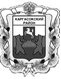 МУНИЦИПАЛЬНОЕ ОБРАЗОВАНИЕ «Каргасокский район»ТОМСКАЯ ОБЛАСТЬДУМА КАРГАСОКСКОГО РАЙОНАРассмотрев протокол № 1 от 29.08.2023 года заседания счетной комиссии об избрании председателя счетной комиссии и секретаря счетной комиссии,       РЕШИЛА:                       И.Н. Бачиш                             	                 
Глава Каргасокского района							А.П. АщеуловРЕШЕНИЕРЕШЕНИЕРЕШЕНИЕ 29.08.2023                    № 209с. Каргасокс. КаргасокО протоколе № 1 заседания счетной комиссии об избрании  председателя счетной комиссии и секретаря счетной комиссииУтвердить протокол счетной комиссии № 1 от 29.08.2023 года.Считать избранным председателем счетной комиссии Саломаха Ольгу Анатольевну.Считать избранным секретарем счетной комиссии Серякову Марину Николаевну.   Заместитель Председателя Думы Каргасокского района 